TOIMINTASUUNNITELMATähän voi suunnitella, miten ja milloin vähentää opiskelijoiden istumista seuraavien viikkojen aikana.Kirjoita lukujärjestykseen:mitä istumisen vähentämiskeinoa aiot käyttää (vinkkejä: työkalupakki s.25, www.letsmoveit.fi)seuraa suunnitelman toteutumista ympyröimällä toteutuneet toimet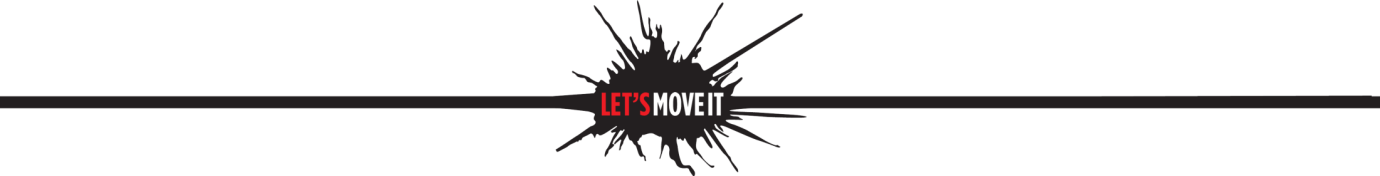 KloMaTiKeToPe8-99-1010-1111-1212-1313-1414-1515-1616-17KloMaTiKeToPe8-99-1010-1111-1212-1313-1414-1515-1616-17KloMaTiKeToPe8-99-1010-1111-1212-1313-1414-1515-1616-17